GIFT AID DECLARATION FORMBoost your donation by 25p of Gift Aid for every £1 you donateGift Aid is reclaimed by the charity from the tax you pay for the current tax year. Your address is needed to identify you as a current UK taxpayer.  In order to Gift Aid your donation you must tick one of the boxes below: I want to Gift Aid my donation of £ ______________; OR  I want to Gift Aid my donation of £ ______________ and any donations I make in the future or have made in the past four years to Pinkneys Green Scout Group   Please return this form to Pinkneys Green Scout Group c/o Peta Almond, The Querns, 130 Pinkneys Road, Maidenhead, SL6 5DN or pgsubs@hotmail.co.uk Title: ___________ Initial(s): __________Surname:_____________________________________ Home address: __________________________________________________________________ _______________________________________________________________________________ Postcode: ____________________________________     Date: ____________________________ Signature: _________________________________________ I am a UK taxpayer and understand that if I pay less income Tax and/or Capital Gains Tax in the current tax year than the amount of Gift Aid claimed on all my donations it is my responsibility to pay any difference. Please notify Peta Almond if you: Want to cancel this declaration. Change your name or home address. No longer pay sufficient tax on your income and/or capital gains.If you pay income tax at the higher or additional rate and want to receive the additional tax relief due to you, you must include all your Gift Aid donations on your Self-Assessment tax return or ask HM Revenue and Customs to adjust your tax code.  www.pgscouts.org.uk/GiftAidForm.docx 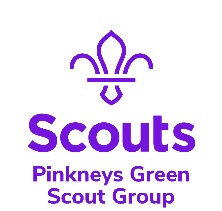 Pinkneys Green Scout GroupReg. Charity 300501